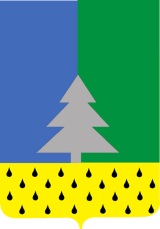 Советский районХанты-Мансийский автономный округ – ЮграАдминистрация сельского поселения Алябьевский « 30 » ноября 2023 года 			         					              № 255О внесении изменений в постановление Администрации сельского поселения Алябьевский от 27.11.2018 г. № 310 «О муниципальной программе «Обеспечение деятельности органов местного самоуправления сельского поселения Алябьевский»В соответствии с Бюджетным кодексом Российской Федерации, Трудовым кодексом Российской Федерации, Уставом сельского поселения Алябьевский, решением Совета Депутатов от 29.11.2012 № 221 «Об утверждении Положения об оплате труда муниципальных служащих Администрации сельского поселения Алябьевский», Постановлением администрации сельского поселения Алябьевский № 38 от 28.06.2011 года «Об утверждении  положения о гарантиях и компенсациях для лиц, работающих в организациях, финансируемых из бюджета сельского поселения Алябьевский», постановлением администрации сельского поселения Алябьевский от 30.10.2018 № 283 «О модельной муниципальной программе сельского поселения Алябьевский, Порядке формирования, утверждения и реализации муниципальных программ сельского поселения Алябьевский»:Внести в постановление Администрации сельского поселения Алябьевский от 27.11.2018 г. № 310 «О муниципальной программе «Обеспечение деятельности органов местного самоуправления сельского поселения Алябьевский» (с изменениями от 26.02.2019 № 35, от 14.10.2019 № 187, от 29.11.2019 № 240, от 30.11.2020 № 219, от 30.11.2021 № 214, от 30.11.2022 № 269) следующие изменения, изложив Приложение к постановлению в новой редакции (приложение).Опубликовать настоящее постановление в периодическом издании органов местного самоуправления сельского поселения Алябьевский бюллетень «Алябьевский вестник» и разместить на официальном сайте Администрации сельского поселения Алябьевский.Настоящее постановление вступает в силу с 01 января 2024 года.Контроль исполнения настоящего постановления возложить на начальника финансово-экономического отдела Администрации сельского поселения Алябьевский.Глава сельского поселения Алябьевский					     А.А. КудринаПриложение к постановлению Администрации сельского поселения Алябьевский от 30.11.2023 г.   № 255Муниципальная программа«Обеспечение деятельности органов местного самоуправления сельского поселения Алябьевский»П А С П О Р ТМуниципальной программы «Обеспечение деятельности органов местного самоуправления сельского поселения Алябьевский»1. Основные положения2. Показатели муниципальной программы 2.1. Прокси-показатели муниципальной программы в 2024 году3. Помесячный план достижения показателей муниципальной программы в 2024 году4. Структура муниципальной программы5. Финансовое обеспечение муниципальной программыРаздел 2. Механизм реализации программыИсполнителем программы является Администрация сельского поселения Алябьевский;Финансирование мероприятий программы осуществляется на основании бюджетной сметы в пределах бюджетных ассигнований, утвержденных решением Совета депутатов сельского поселения Алябьевский о бюджете сельского поселения Алябьевский.Мероприятия по повышению социальной защищенности муниципальных служащих органов местного самоуправления сельского поселения Алябьевский реализуются в соответствии с решениями Совета депутатов сельского поселения Алябьевский, определяющими размеры и условия оплаты труда муниципальных служащих сельского поселения Алябьевский, размеры надбавок и порядок их выплат.Мероприятия по повышению социальной защищенности лиц, занимающих должности, не отнесенные к должностям муниципальной службы, и осуществляющих техническое обеспечение деятельности администрации сельского поселения Алябьевский и рабочих администрации сельского поселения Алябьевский осуществляются в соответствии с распоряжением администрации сельского поселения Алябьевский.Гарантии и компенсации работникам органов местного самоуправления сельского поселения Алябьевский предоставляются в соответствии с Положением о гарантиях и компенсациях для лиц, работающих в организациях, финансируемых из бюджета сельского поселения Алябьевский, утвержденным решением Совета депутатов сельского поселения Алябьевский.Выплата пенсии за выслугу лет лицам, замещавшим муниципальные должности сельского поселения Алябьевский и должности муниципальной службы осуществляется в соответствии с Порядком назначения, перерасчета и выплаты пенсии за выслугу лет лицам, замещавшим муниципальные должности сельского поселения Алябьевский и должности муниципальной службы сельского поселения Алябьевский, утвержденным решением Совета депутатов сельского поселения Алябьевский. Страхование муниципальных служащих администрации сельского поселения Алябьевский, входящих в состав административной комиссии администрации сельского поселения Алябьевский, а также включенных в Перечень должностных лиц органов местного самоуправления сельского поселения Алябьевский, уполномоченных составлять протоколы об административных правонарушениях, на случай причинения вреда здоровью и имуществу, в связи с исполнением ими должностных обязанностей.Реализация мероприятий программы, связанных с повышением квалификации муниципальных служащих органов местного самоуправления сельского поселения Алябьевский.К расходам на повышение квалификации муниципальных служащих органов местного самоуправления сельского поселения Алябьевский относятся:9.1.оплата участия в семинарах, включая стоимость услуг организатора семинара, стоимость проезда к месту проведения семинара и обратно, стоимость проживания в гостинице в период проведения семинара, оплата суточных в порядке и размерах, установленных главными распорядителями бюджетных средств сельского поселения Алябьевский;9.2.оплата обучения на курсах, включая стоимость услуг обучающей организации, стоимость проезда к месту проведения курсов и обратно, стоимость проживания в гостинице в период проведения курсов, оплата суточных в порядке и размерах, установленных распоряжением администрации сельского поселения Алябьевский.Создание безопасных условий труда работникам органов местного самоуправления сельского поселения Алябьевский в рамках программы предусматривает аттестацию рабочих мест по условиям труда в соответствии с трудовым законодательством Российской Федерации, в целях выявления вредных и (или) опасных производственных факторов.В расходы на аттестацию рабочих мест в рамках программы включаются расходы на привлечение аттестующей организации, имеющей право на измерение параметров опасных и вредных производственных факторов с целью проведения:гигиенической оценки условий труда;оценки травмобезопасности;оценки обеспеченности работников средствами индивидуальной защиты.Для создания безопасных условий труда программа предусматривает средства на проведение обязательных предварительных и периодических медицинских осмотров (обследований) работников в соответствии с законодательством Российской Федерации.Расходы на реализацию программы отражаются исполнителями программы в ежемесячной отчетности о расходовании бюджетных средств сельского поселения Алябьевский в соответствии с кодами бюджетной классификации и сводятся Финансово-экономическим отделом администрации сельского поселения Алябьевский в отчете об исполнении бюджета сельского поселения Алябьевский.Исполнители программы предоставляют отчетность о реализации программы в соответствии с постановлением администрации сельского поселения Алябьевский от 30.10.2018 № 283 «О модельной муниципальной программе сельского поселения Алябьевский, Порядке формирования, утверждения и реализации муниципальных программ сельского поселения Алябьевский».ПОСТАНОВЛЕНИЕКуратор муниципальной программыКудрина Анна Александровна, глава сельского поселения Алябьевский Ответственный исполнитель муниципальной программыАдминистрация сельского поселения АлябьевскийПериод реализации муниципальной программы2024-2030Цели муниципальной программыСоздание условий для улучшения кадровой обеспеченности органов местного самоуправления сельского поселения АлябьевскийНаправления (подпрограммы) муниципальной программыОбъемы финансового обеспечения за весь период реализации99 342,7 тыс.руб.Связь с национальными целями развития Российской Федерации/ государственными программами автономного округа № п/пНаименование показателяУровень показателяЕдиница измерения (по ОКЕИ)Базовое значениеБазовое значениеЗначение показателя по годамЗначение показателя по годамЗначение показателя по годамЗначение показателя по годамЗначение показателя по годамЗначение показателя по годамЗначение показателя по годамДокументОтветственный за достижение показателяСвязь с показателями национальных целей№ п/пНаименование показателяУровень показателяЕдиница измерения (по ОКЕИ)значениегод2024 год2025 год2026 год2027 год2028 год2029 год2030годДокументОтветственный за достижение показателяСвязь с показателями национальных целей12345678910111213141516Создание условий для улучшения кадровой обеспеченности органов местного самоуправления сельского поселения АлябьевскийСоздание условий для улучшения кадровой обеспеченности органов местного самоуправления сельского поселения АлябьевскийСоздание условий для улучшения кадровой обеспеченности органов местного самоуправления сельского поселения АлябьевскийСоздание условий для улучшения кадровой обеспеченности органов местного самоуправления сельского поселения АлябьевскийСоздание условий для улучшения кадровой обеспеченности органов местного самоуправления сельского поселения АлябьевскийСоздание условий для улучшения кадровой обеспеченности органов местного самоуправления сельского поселения АлябьевскийСоздание условий для улучшения кадровой обеспеченности органов местного самоуправления сельского поселения АлябьевскийСоздание условий для улучшения кадровой обеспеченности органов местного самоуправления сельского поселения АлябьевскийСоздание условий для улучшения кадровой обеспеченности органов местного самоуправления сельского поселения АлябьевскийСоздание условий для улучшения кадровой обеспеченности органов местного самоуправления сельского поселения АлябьевскийСоздание условий для улучшения кадровой обеспеченности органов местного самоуправления сельского поселения АлябьевскийСоздание условий для улучшения кадровой обеспеченности органов местного самоуправления сельского поселения АлябьевскийСоздание условий для улучшения кадровой обеспеченности органов местного самоуправления сельского поселения АлябьевскийСоздание условий для улучшения кадровой обеспеченности органов местного самоуправления сельского поселения АлябьевскийСоздание условий для улучшения кадровой обеспеченности органов местного самоуправления сельского поселения АлябьевскийСоздание условий для улучшения кадровой обеспеченности органов местного самоуправления сельского поселения Алябьевский1.Увеличение численности муниципальных служащих, органов местного самоуправления Сельского поселения Алябьевский, повысивших квалификацию«МП»процент402022 год5578100100100100100Федеральный закон от 2 марта 2007 г. N 25-ФЗ
"О муниципальной службе в Российской Федерации"Администрация сельского поселения Алябьевский№ п/пНаименование прокси-показателяПризнак возрастания/ убыванияЕдиница измерения (по ОКЕИ)Базовое значениеБазовое значениеЗначение показателя по кварталам/месяцамЗначение показателя по кварталам/месяцамЗначение показателя по кварталам/месяцамЗначение показателя по кварталам/месяцамОтветственный за достижение показателя№ п/пНаименование прокси-показателяПризнак возрастания/ убыванияЕдиница измерения (по ОКЕИ)значениегодNN+1…N+nОтветственный за достижение показателя12345678910111Показатель муниципальной программы «Наименование», ед. измерения по ОКЕИПоказатель муниципальной программы «Наименование», ед. измерения по ОКЕИПоказатель муниципальной программы «Наименование», ед. измерения по ОКЕИПоказатель муниципальной программы «Наименование», ед. измерения по ОКЕИПоказатель муниципальной программы «Наименование», ед. измерения по ОКЕИПоказатель муниципальной программы «Наименование», ед. измерения по ОКЕИПоказатель муниципальной программы «Наименование», ед. измерения по ОКЕИПоказатель муниципальной программы «Наименование», ед. измерения по ОКЕИПоказатель муниципальной программы «Наименование», ед. измерения по ОКЕИПоказатель муниципальной программы «Наименование», ед. измерения по ОКЕИ1.1«Наименование прокси-показателя» 1.NNПоказатель муниципальной программы «Наименование», ед. измерения по ОКЕИПоказатель муниципальной программы «Наименование», ед. измерения по ОКЕИПоказатель муниципальной программы «Наименование», ед. измерения по ОКЕИПоказатель муниципальной программы «Наименование», ед. измерения по ОКЕИПоказатель муниципальной программы «Наименование», ед. измерения по ОКЕИПоказатель муниципальной программы «Наименование», ед. измерения по ОКЕИПоказатель муниципальной программы «Наименование», ед. измерения по ОКЕИПоказатель муниципальной программы «Наименование», ед. измерения по ОКЕИПоказатель муниципальной программы «Наименование», ед. измерения по ОКЕИПоказатель муниципальной программы «Наименование», ед. измерения по ОКЕИN.n«Наименование прокси-показателя»……№ п/пНаименование показателяУровень показателяЕдиница измерения(по ОКЕИ)Плановые значения по кварталам/месяцамПлановые значения по кварталам/месяцамПлановые значения по кварталам/месяцамПлановые значения по кварталам/месяцамПлановые значения по кварталам/месяцамПлановые значения по кварталам/месяцамПлановые значения по кварталам/месяцамПлановые значения по кварталам/месяцамПлановые значения по кварталам/месяцамПлановые значения по кварталам/месяцамПлановые значения по кварталам/месяцамНа конец 2024 года№ п/пНаименование показателяУровень показателяЕдиница измерения(по ОКЕИ)янв.фев.мартапр.майиюньиюльавг.сен.окт.ноя.На конец 2024 года123456789101112131415161.Создание условий для улучшения кадровой обеспеченности органов местного самоуправления сельского поселения АлябьевскийСоздание условий для улучшения кадровой обеспеченности органов местного самоуправления сельского поселения АлябьевскийСоздание условий для улучшения кадровой обеспеченности органов местного самоуправления сельского поселения АлябьевскийСоздание условий для улучшения кадровой обеспеченности органов местного самоуправления сельского поселения АлябьевскийСоздание условий для улучшения кадровой обеспеченности органов местного самоуправления сельского поселения АлябьевскийСоздание условий для улучшения кадровой обеспеченности органов местного самоуправления сельского поселения АлябьевскийСоздание условий для улучшения кадровой обеспеченности органов местного самоуправления сельского поселения АлябьевскийСоздание условий для улучшения кадровой обеспеченности органов местного самоуправления сельского поселения АлябьевскийСоздание условий для улучшения кадровой обеспеченности органов местного самоуправления сельского поселения АлябьевскийСоздание условий для улучшения кадровой обеспеченности органов местного самоуправления сельского поселения АлябьевскийСоздание условий для улучшения кадровой обеспеченности органов местного самоуправления сельского поселения АлябьевскийСоздание условий для улучшения кадровой обеспеченности органов местного самоуправления сельского поселения АлябьевскийСоздание условий для улучшения кадровой обеспеченности органов местного самоуправления сельского поселения АлябьевскийСоздание условий для улучшения кадровой обеспеченности органов местного самоуправления сельского поселения АлябьевскийСоздание условий для улучшения кадровой обеспеченности органов местного самоуправления сельского поселения АлябьевскийПовышение эффективности муниципального управления и развитие муниципальной службы Советского района1.1.Увеличение численности муниципальных служащих, органов местного самоуправления Сельского поселения Алябьевский, повысивших квалификацию«МП»процент--20,0--50,0--70,0--100,0№ п/пЗадачи структурного элементаКраткое описание ожидаемых эффектов от реализации задачи структурного элементаКраткое описание ожидаемых эффектов от реализации задачи структурного элементаСвязь с показателями123341Комплекс процессных мероприятий " Обеспечение функций органов местного самоуправления" Комплекс процессных мероприятий " Обеспечение функций органов местного самоуправления" Комплекс процессных мероприятий " Обеспечение функций органов местного самоуправления" Комплекс процессных мероприятий " Обеспечение функций органов местного самоуправления" Ответственный за реализацию: Администрация сельского поселения АлябьевскийОтветственный за реализацию: Администрация сельского поселения АлябьевскийСрок реализации: 2024-2030Срок реализации: 2024-20301.1.Создание условий для эффективного развития и совершенствования муниципальной службыОбеспечено повышение квалификации и прохождение профессиональной переподготовки муниципальных служащих органов местного самоуправления. Обеспечены выплаты пенсий за выслугу лет лицам, замещавшим муниципальные должности сельского поселения Алябьевский и должности муниципальной службы сельского поселения Алябьевский. Обеспечено повышение квалификации и прохождение профессиональной переподготовки муниципальных служащих органов местного самоуправления. Обеспечены выплаты пенсий за выслугу лет лицам, замещавшим муниципальные должности сельского поселения Алябьевский и должности муниципальной службы сельского поселения Алябьевский. Увеличение численности муниципальных служащих, органов местного самоуправления Сельского поселения Алябьевский, повысивших квалификациюНаименование муниципальной программы, структурного элемента, источник финансового обеспеченияОбъем финансового обеспечения по годам, тыс. рублейОбъем финансового обеспечения по годам, тыс. рублейОбъем финансового обеспечения по годам, тыс. рублейОбъем финансового обеспечения по годам, тыс. рублейОбъем финансового обеспечения по годам, тыс. рублейОбъем финансового обеспечения по годам, тыс. рублейОбъем финансового обеспечения по годам, тыс. рублейОбъем финансового обеспечения по годам, тыс. рублейНаименование муниципальной программы, структурного элемента, источник финансового обеспечения2024 год2025 год2026 год2027 год 2028 год2029 год 2030 годВсего123456789Муниципальная программа (всего), в том числе:16 638,214 173,513 706,213 706,213 706,213 706,213 706,299 342,71. Комплекс процессных мероприятий «Обеспечение функций органов местного самоуправления» (всего), в том числе:16 638,214 173,513 706,213 706,213 706,213 706,213 706,299 342,7Бюджет ХМАО-Югры0,00,00,00,00,00,00,00,0Местный бюджет16 638,214 173,513 706,213 706,213 706,213 706,213 706,299 342,7